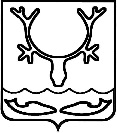 РАСПОРЯЖЕНИЕ23 ноября 2021 г.                                                                                                         № 76Об утверждении состава комиссии по соблюдению требований к служебному поведению муниципальных служащих Совета городского округа "Город Нарьян-Мар" и урегулированию конфликта интересов 	В связи с кадровыми изменениями в Совете городского округа "Город Нарьян-Мар"Утвердить комиссию по соблюдению требований к служебному поведению муниципальных служащих Совета городского округа "Город Нарьян-Мар" и урегулированию конфликта интересов в следующем составе:	2. Признать утратившими силу распоряжение от 05.02.2021 № 6 "Об утверждении состава комиссии по соблюдению требований к служебному поведению муниципальных служащих Совета городского округа "Город Нарьян-Мар" и урегулированию конфликта интересов". 	3. Заместителю начальника организационно-правового отдела Поляковой Е.М. ознакомить муниципальных служащих Совета городского округа "Город Нарьян-Мар" с настоящим распоряжением под роспись и разместить настоящее распоряжение на официальном сайте городского Совета в разделе "Комиссия по урегулированию конфликта интересов".Председатель                                                                                              Ю.И. СуськийСовет городского округа "Город Нарьян-Мар"(Нарьян-Марский городской Совет)Пленокос А.В.- начальник организационно-правового отдела Совета городского округа "Город Нарьян-Мар", председатель комиссии;Рахмилевич И.В.- главный специалист организационно-правового отдела Совета городского округа "Город Нарьян-Мар", заместитель председателя комиссииПолякова Е.М.- заместитель начальника организационно-правового отдела Совета городского округа "Город Нарьян-Мар", секретарь комиссииЧлены комиссии:Акопян З.А.- начальник отдела бухгалтерского учета, отчетности и финансово-аналитической работы – главный бухгалтер Совета городского округа "Город Нарьян-Мар";Самоходкина С.В.- ведущий юрисконсульт организационно-правового отдела Совета городского округа "Город Нарьян-Мар";Солопов А.В.- начальник отдела информационно-технического обеспечения и взаимодействия со СМИ Совета городского округа "Город Нарьян-Мар";Данилова О.В.- директор ГБПОУ Ненецкого автономного округа "Ненецкий аграрно-экономический техникум имени В.Г. Волкова" (по согласованию);Савинский Н.Б.- начальник отдела по противодействию коррупции Администрации МО "Городской округ "Город Нарьян-Мар" (по согласованию);Чупрова Н.П.- председатель Совета ветеранов Администрации МО "Городской округ "Город Нарьян-Мар" (по согласованию).